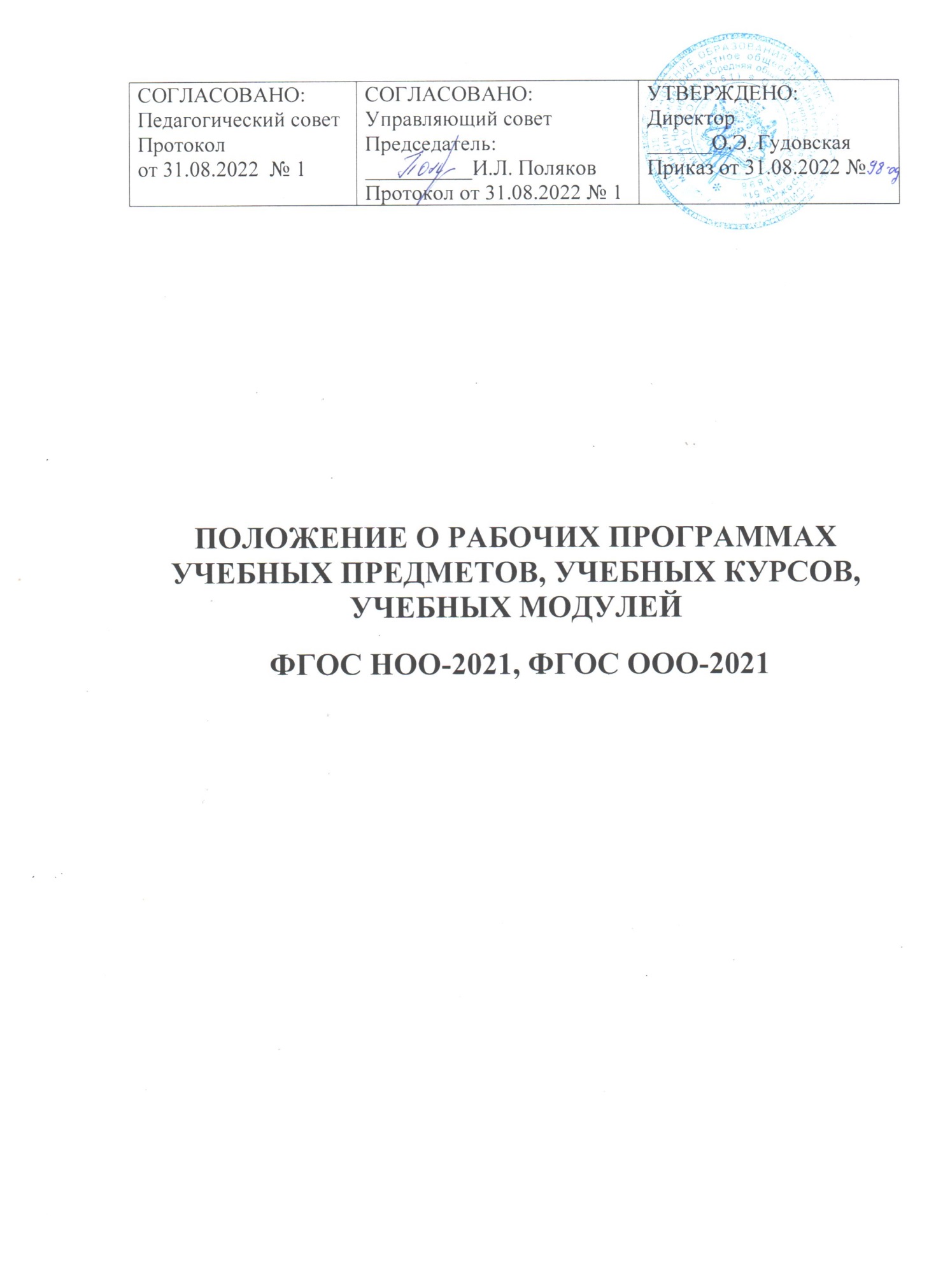 1. Общие положения1.1. Настоящее Положение о рабочих программах, разрабатываемых по ФГОС-2021 (далее – Положение), регулирует оформление, структуру, порядок разработки, утверждения и хранения рабочих программ учебных предметов, учебных курсов (в том числе внеурочной деятельности), учебных модулей МБОУ СОШ № 51 (далее – школа), разрабатываемых в соответствии с приказами Минпросвещения от 31.05.2021 № 286 и № 287.1.2. Положение разработано в соответствии с:Федеральным законом от 29.12.2012 № 273-ФЗ «Об образовании в Российской Федерации»;Порядком организации и осуществления образовательной деятельности по основным общеобразовательным программам – образовательным программам начального общего, основного общего и среднего общего образования, утвержденным приказом Минпросвещения от 22.03.2021 № 115;ФГОС начального общего образования, утвержденным приказом Минпросвещения от 31.05.2021 № 286 (далее – ФГОС НОО);ФГОС основного общего образования, утвержденным приказом Минпросвещения от 31.05.2021 № 287 (далее – ФГОС ООО);Уставом  МБОУ СОШ № 51;Положением о формах, периодичности, порядке текущего контроля успеваемости и промежуточной аттестации обучающихся в МБОУ СОШ № 51.1.3. В Положении использованы следующие основные понятия и термины:рабочая программа – документ локального уровня, конкретизирующий содержание обучения применительно к целям ООП общего образования и возможностям конкретного учебного предмета, учебного курса (в том числе внеурочной деятельности), учебного модуля в достижении этих целей;примерная образовательная программа  – учебно-методическая документация, определяющая рекомендуемые объем и содержание образования, планируемые результаты освоения образовательной программы, примерные условия образовательной деятельности;оценочные средства – методы оценки и соответствующие им контрольно-измерительные материалы.1.4. Обязанности педагогического работника в части разработки, коррекции рабочих программ и мера ответственности за выполнение рабочей программы в полном объеме определяются должностной инструкцией педагогического работника.1.5. Рабочая программа является служебным произведением; исключительное право на нее принадлежит работодателю.2. Структура рабочей программы2.1. Структура рабочей программы определяется настоящим Положением с учетом требований ФГОС НОО и ФГОС ООО, локальных нормативных актов школы.2.2. Рабочая программа должна содержать следующие обязательные компоненты:содержание учебного предмета, учебного курса (в том числе внеурочной деятельности), учебного модуля;планируемые результаты освоения учебного предмета, учебного курса (в том числе внеурочной деятельности), учебного модуля;тематическое планирование с указанием количества академических часов, отводимых на освоение каждой темы учебного предмета, учебного курса (в том числе внеурочной деятельности), учебного модуля, и возможность использования по этой теме электронных (цифровых) образовательных ресурсов, являющихся учебно-методическими материалами, используемыми для обучения и воспитания различных групп пользователей, представленными в электронном (цифровом) виде и реализующими дидактические возможности ИКТ, содержание которых соответствует законодательству об образовании.2.3. Рабочие программы учебных курсов внеурочной деятельности, кроме перечисленного в пункте 2.2 настоящего Положения, должны содержать указание на форму проведения занятий.2.4.   Раздел «Содержание учебного предмета/учебного курса (в том числе внеурочной деятельности)/учебного модуля» включает:краткую характеристику содержания учебного предмета, учебного курса (в том числе внеурочной деятельности), учебного модуля по каждому тематическому разделу с учетом требований ФГОС НОО и ФГОС ООО;метапредметные связи учебного предмета, модуля, курса;ключевые темы в их взаимосвязи, преемственность по годам изучения (если актуально).2.5. Раздел «Планируемые результаты освоения учебного предмета/учебного курса (в том числе внеурочной деятельности)/учебного модуля» конкретизирует соответствующий раздел Пояснительной записки ООП соответствующего уровня общего образования исходя из требований ФГОС НОО и ФГОС ООО. Все планируемые результаты освоения учебного предмета, курса подлежат оценке их достижения обучающимися.В разделе  фиксируются:требования к личностным, метапредметным и предметным результатам;виды деятельности обучающихся, направленные на достижение результата;организация проектной и учебно-исследовательской деятельности обучающихся (возможно приложение тематики проектов);система оценки достижения планируемых результатов (приложение оценочных материалов).2.7. Раздел «Тематическое планирование» оформляется в виде таблицы, состоящей из следующих колонок:наименование разделов и тем, планируемых для освоения обучающимися;количество академических часов, отводимых на освоение каждого раздела и темы;информация об электронных учебно-методических материалах, которые можно использовать при изучении каждой темы.2.8. В качестве электронных (цифровых) образовательных ресурсов допускается использование мультимедийных программ, электронных учебников и задачников, электронных библиотек, виртуальных лабораторий, игровых программ, коллекций цифровых образовательных ресурсов.2.9. Тематическое планирование рабочей программы является основой для создания календарно-тематического планирования учебного предмета/учебного курса (в том числе внеурочной деятельности)/учебного модуля на учебный год.Раздел «Календарно-тематическое планирование» оформляется в виде таблицы, состоящей из колонок:номер урока по порядку;номер урока в разделе/теме;наименование темы урока;дата проведения урока по плану;домашнее задание.2.10. Рабочие программы формируются с учетом рабочей программы воспитания. Отобразить учет рабочей программы воспитания необходимо одним или несколькими способами из предложенных ниже (по выбору педагога):указать формы учета рабочей программы воспитания в пояснительной записке к рабочей программе;оформить приложение к рабочей программе «Формы учета рабочей программы воспитания»;указать информацию об учете рабочей программы воспитания в разделе «Содержание учебного предмета/учебного курса (в том числе внеурочной деятельности)/учебного модуля» в описании разделов/тем или отдельным блоком;отразить воспитательный компонент содержания рабочей программы в отдельной колонке таблицы тематического планирования.3. Порядок разработки и утверждения рабочей программы3.1. Рабочая программа разрабатывается педагогом в соответствии с его компетенцией.3.2   Рабочая программа разрабатывается на период реализации ООП.3.3. Рабочая программа  разрабатывается на основе ФГОС с учетом примерной основной образовательной программы соответствующего уровня образования в части конкретного учебного предмета/учебного курса (в том числе внеурочной деятельности)/учебного модуля.3.4. Педагогический работник обязан представить рабочую программу на заседании методического объединения, соответствующим протоколом которого фиксируется факт одобрения/неодобрения рабочей программы.3.5. Рабочая программа утверждается в составе содержательного раздела ООП соответствующего уровня общего образования приказом директора школы.4. Оформление и хранение рабочей программы4.1. Рабочая программа оформляется в электронном и/или печатном варианте.4.2. Электронная версия рабочей программы форматируется в редакторе Word шрифтом Times New Roman, кегль 12–14, межстрочный интервал одинарный, выровненный по ширине, поля со всех сторон 1–3 см.Центровка заголовков и абзацы в тексте выполняются при помощи средств Word. Листы формата А4. Таблицы встраиваются непосредственно в текст, если иное не предусматривается автором рабочей программы.Рабочая программа должна иметь титульный лист с названием учебного предмета, курса или модуля, по которому ее разработали, и сроком освоения программы.Страницы рабочей программы должны быть пронумерованы. Титульный лист не нумеруется.4.3. Печатная версия рабочей программы дублирует электронную версию.4.4. Электронный вариант рабочей программы хранится в папке «Рабочие программы» на локальном диске «Школа».4.5. Печатная версия рабочей программы подлежит хранению в школе в течение всего периода ее реализации в месте, установленном директором школы.4.6. Разработчик рабочей программы готовит в электронном виде аннотацию для сайта школы. Аннотация к рабочей программе включает:название рабочей программы;срок, на который разработана рабочая программаперечень нормативных правовых актов, регламентирующих разработку рабочей программы учебного предмета/учебного курса (в том числе внеурочной деятельности)/учебного модулякраткая характеристика программы:цель и задачи изучения учебного предмета/учебного курса (в том числе внеурочной деятельности)/учебного модуля;место учебного предмета/учебного курса (в том числе внеурочной деятельности)/учебного модуля в учебном плане школы;УМК учебного предмета/учебного курса (в том числе внеурочной деятельности)/учебного модуля.4.7. Аннотации к рабочим программам размещаются на школьном сайте в разделе «Сведения об образовательной организации» подразделе «Образование». К аннотации прикрепляется рабочая программа в виде электронных документов, подписанных электронной подписью.5. Порядок внесения изменений в рабочую программу5.1. В случае необходимости корректировки рабочих программ директор школы издает приказ о внесении изменений в ООП соответствующего уровня общего образования в части корректировки содержания рабочих программ.5.2. Корректировка рабочих программ проводится в сроки и в порядке, установленные в приказе директора школы о внесении изменений в ООП соответствующего уровня общего образования.